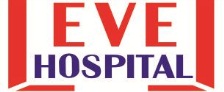 EĞİTİM İHTİYAÇ ANALİZ FORMUEĞİTİM İHTİYAÇ ANALİZ FORMUEĞİTİM İHTİYAÇ ANALİZ FORMUİK.FR.04    Y.TARİHİ.26.12.2016                    REV.00    Y.TARİHİ.26.12.2016                    REV.00    Y.TARİHİ.26.12.2016                    REV.00REV.TARİHİ                            SAYFA 1/1TARİH :TARİH :TARİH :TARİH :     İÇ EĞİTİM	 DIŞ EĞİTİM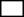 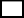 EĞİTİMİ TALEP EDEN BİRİM :EĞİTİMİ TALEP EDEN BİRİM :EĞİTİMİ TALEP EDEN BİRİM :EĞİTİMİ TALEP EDEN BİRİM :EĞİTİMİ TALEP EDEN BİRİM :EĞİTİM İHTİYACININ NEDENİ:EĞİTİM İHTİYACININ NEDENİ:EĞİTİM İHTİYACININ NEDENİ:EĞİTİM İHTİYACININ NEDENİ:EĞİTİM İHTİYACININ NEDENİ:EĞİTİMİN KONUSU :EĞİTİMİN KONUSU :EĞİTİMİN KONUSU :EĞİTİMİN KONUSU :EĞİTİMİN KONUSU :EĞİTİMİ VEREBİLECEK KİŞİ/KURULUŞLAR:EĞİTİMİ VEREBİLECEK KİŞİ/KURULUŞLAR:EĞİTİMİ VEREBİLECEK KİŞİ/KURULUŞLAR:EĞİTİMİ VEREBİLECEK KİŞİ/KURULUŞLAR:EĞİTİMİ VEREBİLECEK KİŞİ/KURULUŞLAR:EĞİTİMİN SÜRESİ (GÜN/SAAT):EĞİTİMİN SÜRESİ (GÜN/SAAT):EĞİTİMİN SÜRESİ (GÜN/SAAT):EĞİTİMİN SÜRESİ (GÜN/SAAT):EĞİTİMİN SÜRESİ (GÜN/SAAT):EĞİTİM TALEP TARİHİ:EĞİTİM TALEP TARİHİ:EĞİTİM TALEP TARİHİ:EĞİTİM TALEP TARİHİ:EĞİTİM TALEP TARİHİ:KURUM DIŞI EĞİTİM İSE; MALİYETİ:KURUM DIŞI EĞİTİM İSE; MALİYETİ:KURUM DIŞI EĞİTİM İSE; MALİYETİ:KURUM DIŞI EĞİTİM İSE; MALİYETİ:KURUM DIŞI EĞİTİM İSE; MALİYETİ:ÖDEME BİLGİLERİ; HESAP ADI:BANKA ADI:BANKA ŞUBE KODU: IBAN NO:ÖDEME BİLGİLERİ; HESAP ADI:BANKA ADI:BANKA ŞUBE KODU: IBAN NO:ÖDEME BİLGİLERİ; HESAP ADI:BANKA ADI:BANKA ŞUBE KODU: IBAN NO:ÖDEME BİLGİLERİ; HESAP ADI:BANKA ADI:BANKA ŞUBE KODU: IBAN NO:ÖDEME BİLGİLERİ; HESAP ADI:BANKA ADI:BANKA ŞUBE KODU: IBAN NO:EĞİTİMİ TALEP EDEN BİRİM YÖNETİCİSİ / SORUMLUSU AD-SOYAD/İMZA:EĞİTİMİ TALEP EDEN BİRİM YÖNETİCİSİ / SORUMLUSU AD-SOYAD/İMZA:EĞİTİMİ TALEP EDEN BİRİM YÖNETİCİSİ / SORUMLUSU AD-SOYAD/İMZA:EĞİTİMİ TALEP EDEN BİRİM YÖNETİCİSİ / SORUMLUSU AD-SOYAD/İMZA:EĞİTİMİ TALEP EDEN BİRİM YÖNETİCİSİ / SORUMLUSU AD-SOYAD/İMZA:EĞİTİME KATILMASI GEREKEN KİŞİLEREĞİTİME KATILMASI GEREKEN KİŞİLEREĞİTİME KATILMASI GEREKEN KİŞİLEREĞİTİME KATILMASI GEREKEN KİŞİLEREĞİTİME KATILMASI GEREKEN KİŞİLER1)  …………………………………………………………………………………………………………………………………2)  …………………………………………………………………………………………………………………………………3)  …………………………………………………………………………………………………………………………………4)  …………………………………………………………………………………………………………………………………5)  …………………………………………………………………………………………………………………………………6)  …………………………………………………………………………………………………………………………………7)  …………………………………………………………………………………………………………………………………8)  …………………………………………………………………………………………………………………………………1)  …………………………………………………………………………………………………………………………………2)  …………………………………………………………………………………………………………………………………3)  …………………………………………………………………………………………………………………………………4)  …………………………………………………………………………………………………………………………………5)  …………………………………………………………………………………………………………………………………6)  …………………………………………………………………………………………………………………………………7)  …………………………………………………………………………………………………………………………………8)  …………………………………………………………………………………………………………………………………1)  …………………………………………………………………………………………………………………………………2)  …………………………………………………………………………………………………………………………………3)  …………………………………………………………………………………………………………………………………4)  …………………………………………………………………………………………………………………………………5)  …………………………………………………………………………………………………………………………………6)  …………………………………………………………………………………………………………………………………7)  …………………………………………………………………………………………………………………………………8)  …………………………………………………………………………………………………………………………………1)  …………………………………………………………………………………………………………………………………2)  …………………………………………………………………………………………………………………………………3)  …………………………………………………………………………………………………………………………………4)  …………………………………………………………………………………………………………………………………5)  …………………………………………………………………………………………………………………………………6)  …………………………………………………………………………………………………………………………………7)  …………………………………………………………………………………………………………………………………8)  …………………………………………………………………………………………………………………………………1)  …………………………………………………………………………………………………………………………………2)  …………………………………………………………………………………………………………………………………3)  …………………………………………………………………………………………………………………………………4)  …………………………………………………………………………………………………………………………………5)  …………………………………………………………………………………………………………………………………6)  …………………………………………………………………………………………………………………………………7)  …………………………………………………………………………………………………………………………………8)  …………………………………………………………………………………………………………………………………BİLDİRİM SONUCUBİLDİRİM SONUCUBİLDİRİM SONUCUBİLDİRİM SONUCUBİLDİRİM SONUCU  Eğitim ihtiyacı uygun görülmüştür.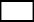   Eğitim ihtiyacı uygun görülmüştür.  Eğitim ihtiyacı uygun görülmüştür.  Eğitim ihtiyacı uygun görülmüştür.  Eğitim ihtiyacı uygun görülmüştür.Eğitim ihtiyacı aşağıdaki şartlarda uygun görülmüştür.……………………………………………………………………………………………………………………………………….……………………………………………………………………………………………………………………………………….Eğitim ihtiyacı aşağıdaki şartlarda uygun görülmüştür.……………………………………………………………………………………………………………………………………….……………………………………………………………………………………………………………………………………….Eğitim ihtiyacı aşağıdaki şartlarda uygun görülmüştür.……………………………………………………………………………………………………………………………………….……………………………………………………………………………………………………………………………………….Eğitim ihtiyacı aşağıdaki şartlarda uygun görülmüştür.……………………………………………………………………………………………………………………………………….……………………………………………………………………………………………………………………………………….Eğitim ihtiyacı aşağıdaki şartlarda uygun görülmüştür.……………………………………………………………………………………………………………………………………….……………………………………………………………………………………………………………………………………….Eğitim ihtiyacı aşağıdaki nedenlerden uygun görülmemiştir.………………………………………………………………………………………………………………………………………………………………………………………………………………………………………………………………………………Eğitim ihtiyacı aşağıdaki nedenlerden uygun görülmemiştir.………………………………………………………………………………………………………………………………………………………………………………………………………………………………………………………………………………Eğitim ihtiyacı aşağıdaki nedenlerden uygun görülmemiştir.………………………………………………………………………………………………………………………………………………………………………………………………………………………………………………………………………………Eğitim ihtiyacı aşağıdaki nedenlerden uygun görülmemiştir.………………………………………………………………………………………………………………………………………………………………………………………………………………………………………………………………………………Eğitim ihtiyacı aşağıdaki nedenlerden uygun görülmemiştir.………………………………………………………………………………………………………………………………………………………………………………………………………………………………………………………………………………EĞİTİM SORUMLUSUEĞİTİM SORUMLUSUEĞİTİM SORUMLUSUİNSAN KAYNAKLARI MÜDÜRÜİDARİ/TIBBİ DİREKTÖR